Инструкции пользователя. Работа с заявками.Версия 1.3Оглавление1.	Описание документа	31.1.	Назначение документа	31.2.	Пользователи документа	31.3.	Перечень ссылок и документов	32.	Общие сведения.	42.1.	Cтандартный интерфейс для работы с заявками	53.	Универсальный РТО	83.1.	Редактирование операций заявки.	94.	Ручной тех.отдел	114.1.	Синхронизация привязки номерной емкости и устройств	11Описание документаНазначение документаДанный документ предназначен для пользователей системы «Атлант», он содержит описание интерфейсов, используемых при работе с заявками.Пользователи документаДокумент предназначен для пользователей системы «Атлант».Перечень ссылок и документовЗАО «АВК-Коммьюникейшнз». Методическое пособие. Администрирование.Общие сведения.Любая заявка в системе принадлежит к одному из типов. Типы заявок формируются администратором АСР «Атлант» в справочнике "Типы заявок". Тип заявки определяет класс действия, которые необходимо произвести (подключение, смена услуг, изменение тарифного плана и т. д.) и несет в себе необходимую информацию для выполнения этого действия.Каждый из типов заявок характеризуется набором параметров, настраиваемых администратором системы:Наименование типа заявки.Интерфейс заведения заявки.Набор параметров, необходимых для корректного выполнения заявки.Порядок прохождения заявок данного типа (трасса продвижения заявки).Заявка определенного типа выполняется в соответствии с трассой продвижения заявки, определяемой администратором АСР «Атлант». Трасса продвижения заявки формируется в окне интерфейса «Создание пути движения заявки». Источником для формирования трассы является текстовый файл. Файл трассы (пути) заявки пишется на языке описания трассы и затем компилируется средствами системы. Обычно файл пути включает в себя код типа заявки и набор операторов, необходимых для выполнения данного типа заявки. Основное место в трассе занимает вызов обработчиков заявок, необходимых для взаимодействия с данным типом заявок. Перемещение заявки по трассе, описанной в файле трассы, осуществляет приложение REQ_MOVE.EXEВ процессе выполнения заявки (продвижения по обработчикам) в работе используются различные интерфейсы АСР «Атлант». Описания таких интерфейсов будут создаваться в данном документе по мере необходимости.Cтандартный интерфейс для работы с заявками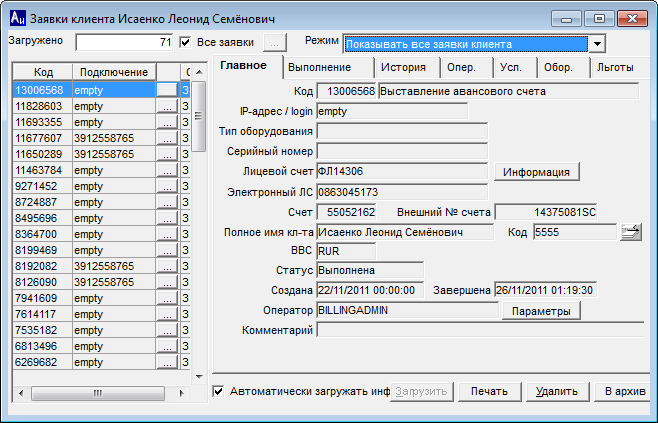 Стандартный интерфейс работы с заявками открывается из различных интерфейсов и пунктов меню АСР «Атлант». Он отображает в зависимости от точки вызова заявки, удовлетворяющие каким-либо условиям, например:при вызове из интерфейса «Ведение информации о клиенте» выводятся заявки текущего клиента;при вызове из интерфейса «Универсальный РТО» выводятся заявки, находящие на обработчике, выбранном в интерфейсе «Универсальный РТО»:и т.п.В заголовок интерфейса выводится информация о том, какие заявки он отражает, например:при вызове из интерфейса «Ведение информации о клиенте» в заголовке указано полное название клиента ;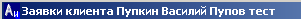 при вызове из интерфейса «Универсальный РТО» в заголовке указано название обработчика ;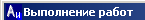 и т.п.В левом верхнем углу расположены:информация о количестве заявок, загруженных в интерфейс ;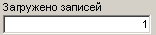 поле выбора фильтра заявок:по умолчанию загружаются все заявки ;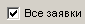 при снятии флага открывается интерфейс для задания фильтра заявок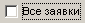 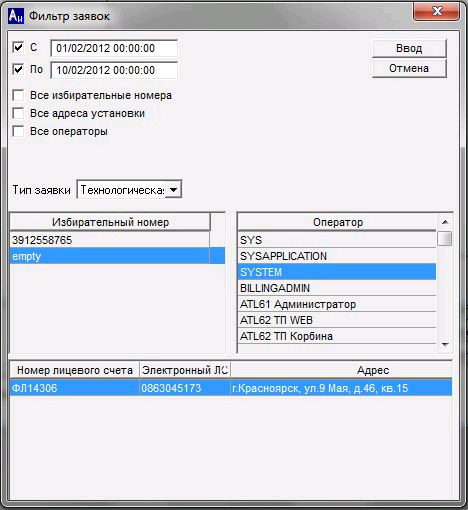 В левой части интерфейсе представлен список заявок, загруженных в интерфейс и удовлетворяющих условиям фильтра:Код – код заявки;Тип заявки – наименование типа заявки;Номер – абон. номер;Заявка выделяется в списке (выделение цветом) при нажатии левой кнопкой мыши на строку, соответствующую заявке. Также можно выделить несколько заявок (не во всех интерфейсах):удерживая клавишу Ctrl, в случае, если необходимые заявки расположены не по порядку;удерживая клавишу Shift, в случае, если необходимые заявки расположены по порядку.Повторное нажатие снимает выделение.В правой нижней части интерфейса (в зависимости от точки вызова) могут быть доступны различные кнопки, для работы с заявками. В текущем разделе приведено описание общих элементов интерфейса, различия же будут подробно описаны при необходимости.В правой части интерфейсе расположены закладки, на которых расположена информация о заявке, выделенной в списке слева:Главное – просмотр основных параметров выбранной заявки;Выполнение – просмотр информации о процессе выполнения заявки;История – просмотр истории выполнения заявки;Операции – просмотр и редактирование операций заявки;Услуги – просмотр услуг заявки;Оборудование – просмотр оборудования заявки;Льготы – просмотр льгот, добавленных в заявку.Универсальный РТОИнтерфейс «Универсальный РТО» (Операции – Работа с заявками – Универсальный РТР) предназначен для работы с заявками, находящимися на обработчиках, для которых назначены изменяемые параметры.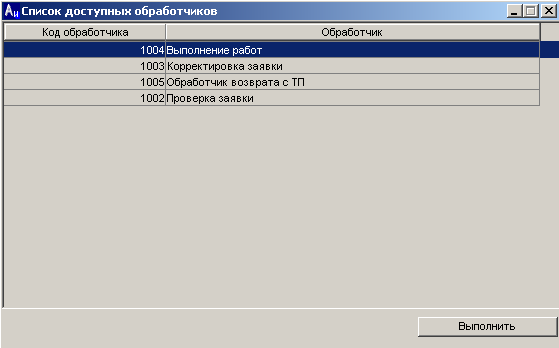 Примечание.Список обработчиков определяется настройками изменяемых параметров для ручных обработчиков (отображаются обработчики, для которых настроены параметры в интерфейсе «Разрешение параметров для обработчиков РТО»). Подробнее о настройках см. документ [1].Возможность использования обработчика в данном интерфейсе пользователем определяется правами пользователя на ресурсы вида «Обработчик РТО <код обработчика>». Подробнее о настройках прав см. документ [1].В интерфейсе представлен список обработчиков, доступных для работы:Код обработчика – уникальный код обработчика;Обработчик – наименование обработчика.Кнопка «Выполнить» (либо двойное нажатию левой кнопкой мыши на строке текущего обработчика) открывает стандартный интерфейс со списком заявок, находящихся на этом обработчике. 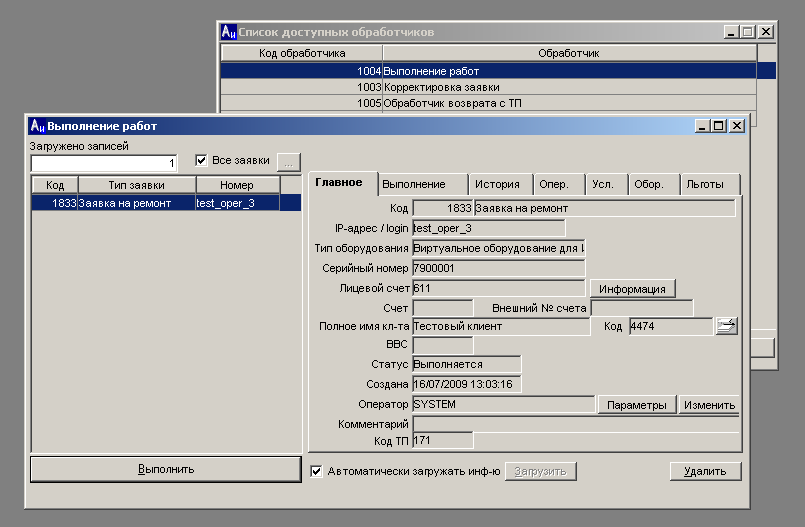 В заголовке окна интерфейса указано наименование текущего обработчика.Описание основных элементов интерфейса приведено в п.2.1.В левом нижнем углу расположена кнопка «Выполнить» - выполнение процедуры текущего обработчика для заявок, выделенных в списке.Заявка выделяется в списке (выделение цветом) при нажатии левой кнопкой мыши на строку, соответствующую заявке. Также можно выделить несколько заявок:удерживая клавишу Ctrl, в случае, если необходимые заявки расположены не по порядку;удерживая клавишу Shift, в случае, если необходимые заявки расположены по порядку.Повторное нажатие снимает выделение.Редактирование операций заявки.Для редактирования операций заявки надо на закладке «Опер.» (Операции) нажать на кнопку «Редактирование».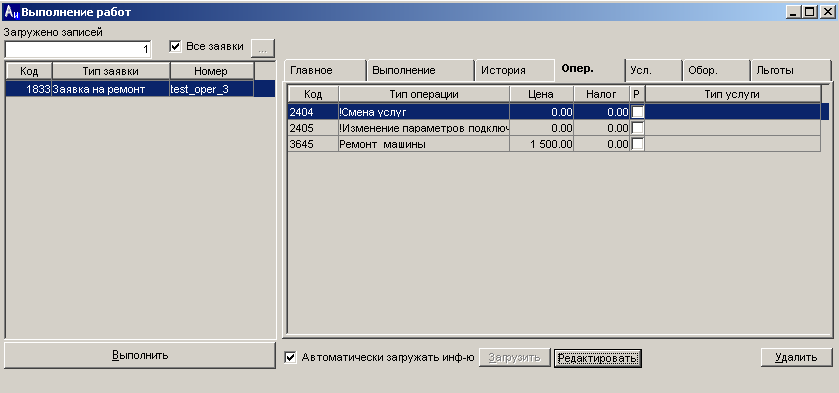 Открывается стандартный интерфейс редактирования операций в заявке.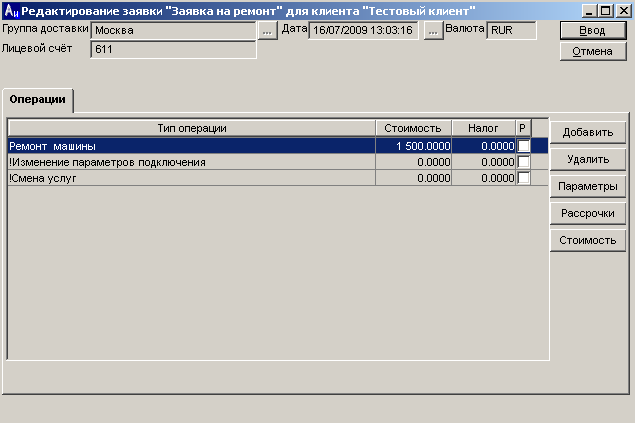 Примечания.Интерфейс для редактирования операций доступен, если пользователю предоставлены права на ресурс «Редактирование списка операций в универсальном РТО».Редактирование стоимости операций в интерфейсе для редактирования операций возможно, если пользователю предоставлены права на ресурс «Изменение стоимости операции в универсальном РТО».Ручной тех.отделИнтерфейс «Ручное исполнение заявок перед тех.отелом» (Операции – Работа с заявками – Ручной тех.отдел) предназначен для работы с заявками, находящимися на обработчике «Ручной тех.отдел»(89).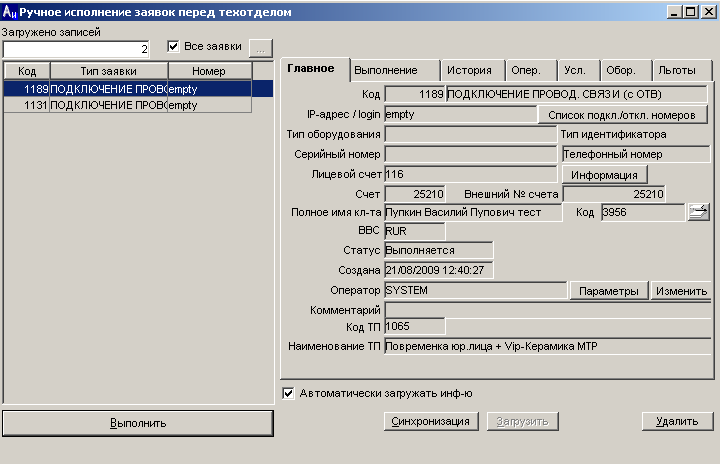 Основные элементы интерфейса описаны в п. 2.1.В левом нижнем углу расположена кнопка «Выполнить» - выполнение процедуры текущего обработчика «Ручной тех.отдел»(89) для заявки, выделенной в списке.Заявка выделяется в списке (выделение цветом) при нажатии левой кнопкой мыши на строку, соответствующую заявке. Выделение нескольких заявок не допускается.Синхронизация привязки номерной емкости и устройствДля синхронизации привязки номерной емкости и устройств надо в интерфейсе «Ручное исполнение заявок перед техотделом» нажать кнопку «Синхронизация».Примечание.Кнопка «Синхронизация доступна», если в заявке есть параметр «SYNC_MD».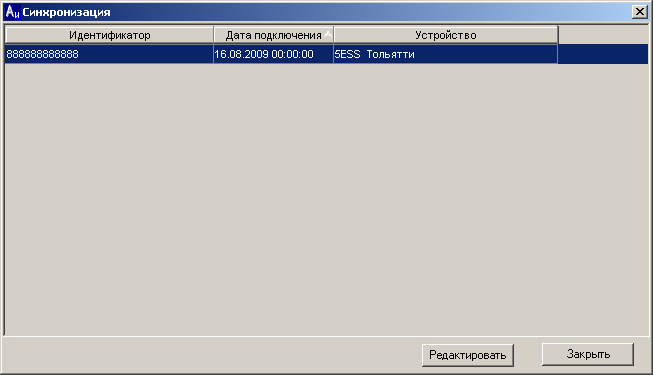 В открывшемся интерфейсе «Синхронизация» представлен список абон.номеров номерной емкости заявки.Примечание.Синхронизации подлежит номерная емкость, для которой у типа идентификатора подключения проставлен признак «Синхронизировать с MD».Интерфейс позволяет выполнять следующие операции:просмотр информации о привязке номерной емкости заявки к устройствам;привязка/перепривязка номерной емкости из заявки к устройству.Поля для просмотра и редактирования:Идентификатор – абон. номер номерной емкости;Дата подключения – дата установки связи между абон.номером номерной емкости и устройством;Устройство – название устройства (из БД MD), к которому привязана номерная емкость.Назначение экранных кнопок:Закрыть – возврат в интерфейс «Ручное исполнение заявок перед техотделом»;Редактировать – редактирование информации о привязке номерной емкости и устройства.Для привязки/перепривязки номерной емкости к устройству надо выделить соответствующую строку в списке (щелчок левой кнопкой мыши) и нажать кнопку «Редактировать».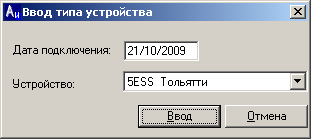 В открывшемся окне «Ввод типа устройства» изменить значения полей:Дата подключения – заполняется с клавиатуры;Устройство – выбирается из списка.Примечания.Дата не может быть раньше, чем дата предыдущей записи из NUMVOL БД MD.Список устройств формируется из таблицы DEVICE БД MD.